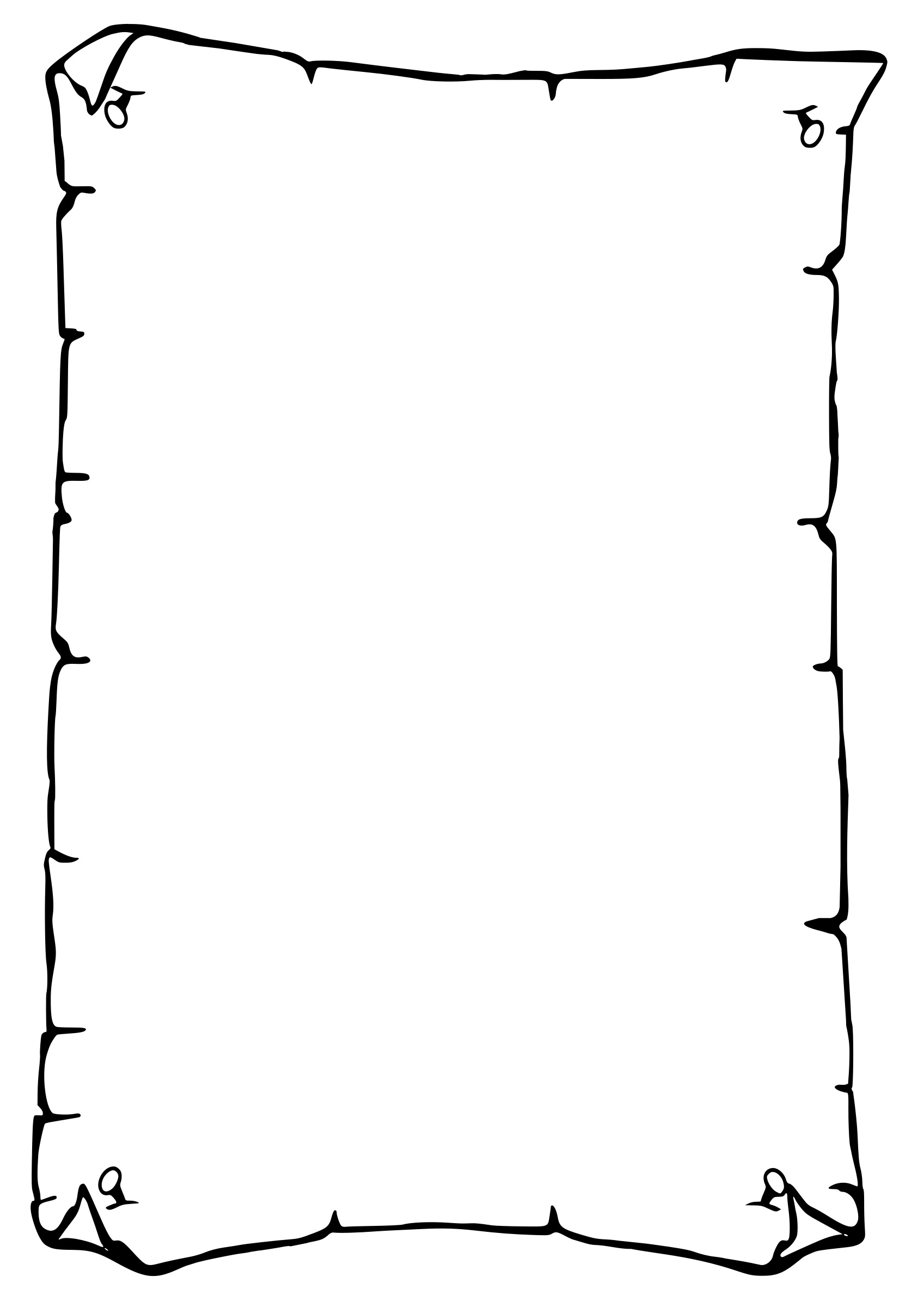 CharacterEducator GuidebookK-5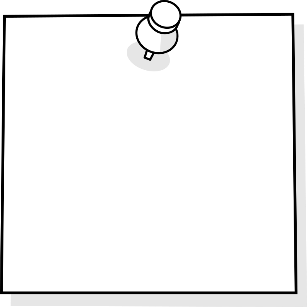 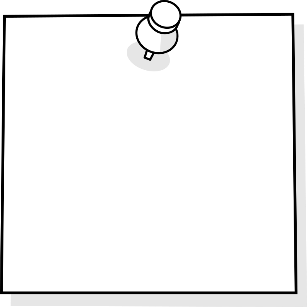 TABLE OF CONTENTSPurpose	3Why is this important?	Key Steps in IMPLEMENTING.	Self Assessment Rubrics	4I can be organized	I can embody GRIT	I can self-regulate	I can set challenges	Resources	8I can be organized	I can embody GRIT	I can self-regulate	I can set challenges	PurposeWhy is this important?Character is one of the 21st Century skills that students need in order to be ready to self-direct in their learning. Having the key skills that come along with strength of character allows students to be part of the planning of their instruction and assessment. In order “to use the full potential of their minds, students must learn to filter distractions and interruptions and to think deeply and critically” (Cash, 5).Cash, Richard M.  Self-Regulation in the Classroom Helping Students Learn How to Learn:  Free Spirit Publishing, 2016Key Steps in Teaching Character:  Isolate the skill needed to be taughtProvide students with direct teaching to learn strategies and practice self- awarenessProvide and allow opportunities for students to practice the skills and strategies and reflect often.  This takes time at first but students are rewarded for their efforts once they are able to master their practiced skill.Revisit strategies and skills often.Daily Reflection Checklist:CharacterCharacter 1Not yet2Getting there3Yes4Yes, and 5WOW!I can be organized With assistance, I still cannot organize my time and materials and do not know what is important to do first.I need assistance to be organized with my time and materials and knowing what is important to do first. Sometimes I need help organizing my time and materials and knowing what is important to do first.Most of the time I can organize my time and materials and knowing what is important to do first.I can always organise my time and materials and know what is important to do first.I can embody grit - Go for it/finish it I cannot begin tasks independently or with assistance.  I give up easily when something does not work the first time. Sometimes I try again when something does not work the first time. Usually I try again when something doesn’t work the first time. I can try again when something does not work the first time. I can self-regulate I am unaware of my emotions and what appropriate actions and words are. I am unable to control my emotions using appropriate actions and words. With assistance I am able to control my emotions by using appropriate actions and words.I am able to be in control of my emotions by using appropriate actions and words. I am able to be in control of my emotions. I reflect on my positive and negative behaviours, and take pride in making good choices. I can set challenges I do not set challenges for myself or try new things. I am uncomfortable trying new things and I worry about making mistakes. With assistance I try new things, even though I am nervous to make mistakes. I try new things, even though I am nervous to make mistakes. I try new things, and am willing to make mistakes because I know I will learn from them.I Am OrganizedResourcesUnderstanding “Executive Functioning Skills”https://www.understood.org/en/learning-attention-issues/child-learning-disabilities/executive-functioning-issues/a-day-in-the-life-of-a-child-with-executive-functioning-issuesSteps of Executive Functioning:Analyze a task. Figure out what needs to be done.Plan how to handle the task.Get organized. Break down the plan into a series of steps.Figure out how much time is needed to carry out the plan, and set aside the time.Make adjustments as neededFinish the task in the time allotted.Executive Function Strategies include:Eat Way Visual TimersChunking AssignmentsWriting the time on their assignment when you check in on themGraphic Organizers Color code handoutsPictures of organized locker (a standard for students to compare too daily)Time Matrix  - 4 quadrants of time management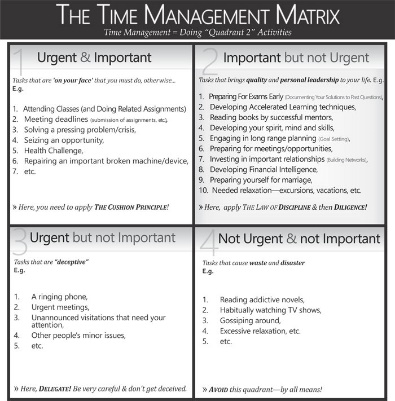 Have students use Day Planners or electronic Calendars to set appropriate timelinesPolk Elementary's ideas on why, when, how to get students organized and resources to use:   http://polkdhsd7.sharpschool.com/staff_directory/p_b_s_behavior_intervention/tier_3_interventions/organizational_tools/The why of getting organized and lesson plans for teachers   https://www.yourstoragefinder.com/why-teachers-must-invest-in-teaching-kids-organizational-skills Tedx about Life Balance and why multi tasking doesn't work:  Sara Cameron  https://www.youtube.com/watch?v=II_Qyf0Vw9gOver Scheduled Andrew – Ashley SpiresI Can Embody GRIT (Go For It & Finish It)ResourcesI Can Embody GRIT (Go For It & Finish It)ResourcesI Can Embody GRIT (Go For It & Finish It)ResourcesAnchor Charts for classroom & on student desks:Ask 3 Before Me Strategy 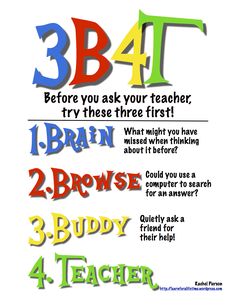 Ask 3 Before Me Strategy Anchor Charts for classroom & on student desks:How to get Unstuck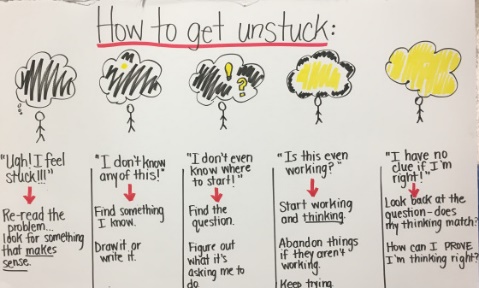 How to get UnstuckGoal Setting Activities or Action Plans (example Appendix 2)Goal Setting Activities or Action Plans (example Appendix 2)Goal Setting Activities or Action Plans (example Appendix 2)Direct teach students about metacognitionDirect teach students about metacognitionDirect teach students about metacognitionSelf-Reflection activitiesExam reflection sheetsOff Task Behavior Tracking sheetsSelf-Reflection activitiesExam reflection sheetsOff Task Behavior Tracking sheetsSelf-Reflection activitiesExam reflection sheetsOff Task Behavior Tracking sheetsGrowth Mindset ActivitiesGrowth Mindset ActivitiesGrowth Mindset ActivitiesClass Dojo Growth Mindset Video Serieshttps://www.youtube.com/watch?  v=2zrtHt3bBmQ&list=PL_UD9ElfNS 8NRw01pEqDuYcg4HeU2IamD 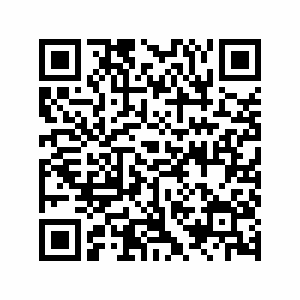 Carol Dweck- “The Power of Yet”https://www.youtube.com/watch?v=J-swZaKN2Ic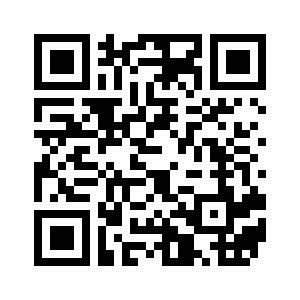 Link themed picture books and novelsG.R.I.T. ActivitiesG.R.I.T. ActivitiesG.R.I.T. ActivitiesAngela Lee Duckworth- The Key to Success- Grithttps://www.youtube.com/watch?v=J-swZaKN2IcSoar A Short Animated Videohttps://www.youtube.com/watch?v= j0cQQOnqsq4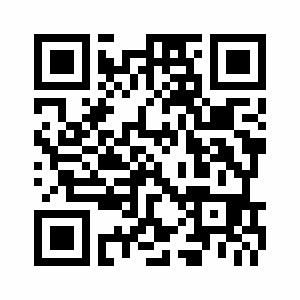 Pixar Short FilmsBooksI Can Be Anything – Jerry Spinnely The Magnificent Thing—Ashley SpiresSame and Dave Dig a Hole – Mac BarnettBooksI Can Be Anything – Jerry Spinnely The Magnificent Thing—Ashley SpiresSame and Dave Dig a Hole – Mac BarnettBooksI Can Be Anything – Jerry Spinnely The Magnificent Thing—Ashley SpiresSame and Dave Dig a Hole – Mac BarnettI Can Self-RegulateResourcesI Can Self-RegulateResourcesI Can Self-RegulateResourcesI Can Self-RegulateResourcesI Can Self-RegulateResourcesWebsitesWebsitesWebsitesWebsitesWebsiteshttp://blissfulkids.comhttp://blissfulkids.comWebsite teaching students about Mindfulness strategies and a simple introduction to how their brain works. Website teaching students about Mindfulness strategies and a simple introduction to how their brain works. 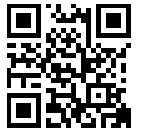 https://www.understood.org/en/learning-attention-issues/child-learning-disabilities/executive-functioning-issues/5-ways-kids-use-working-memory-to-learnhttps://www.understood.org/en/learning-attention-issues/child-learning-disabilities/executive-functioning-issues/5-ways-kids-use-working-memory-to-learnSelf-regulation is supported by a student’s working memory. Understanding our working memory can impact how we understand why some students may struggle with some parts of self-regulation.  Closely working with your SST team is beneficial. Self-regulation is supported by a student’s working memory. Understanding our working memory can impact how we understand why some students may struggle with some parts of self-regulation.  Closely working with your SST team is beneficial. 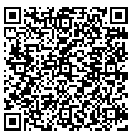 https://ed.ted.com/featured/nvJHP79Rhttps://ed.ted.com/featured/nvJHP79R“Don’t Eat The Marshmallow” Ted Talk - Joachim de Posada about delayed gratification.   Lots of replicated activities developed for classrooms. “Don’t Eat The Marshmallow” Ted Talk - Joachim de Posada about delayed gratification.   Lots of replicated activities developed for classrooms. 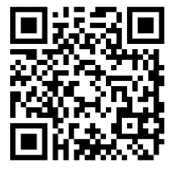 https://www.youtube.com/watch?v= HyYhoCqo58whttps://www.youtube.com/watch?v= HyYhoCqo58w“Brain-Based Learning”- Eric Jensen“Brain-Based Learning”- Eric Jensen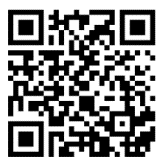 BooksBooksBooksBooksBooksEach school should have copy of this book in their library. 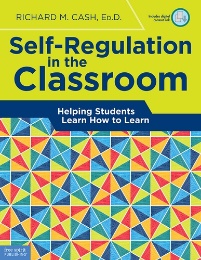 Each school should have copy of this book in their library. Each school should have copy of this book in their library. Each school should have copy of this book in their library. Each school should have copy of this book in their library. Alexander and the Horrible, Terrible, Very Bad Day – Judith VoirstAlexander, Who is Trying to be the Best Boy Ever – Molly BangMy Mouth was a Volcano – Julia CookWhen Sophie gets Angry, really, really Angry – Molly BangFrog and Toad – Arnold LobelPete the Cat – James DeanScardey Squirrel – Melanie WattAlexander and the Horrible, Terrible, Very Bad Day – Judith VoirstAlexander, Who is Trying to be the Best Boy Ever – Molly BangMy Mouth was a Volcano – Julia CookWhen Sophie gets Angry, really, really Angry – Molly BangFrog and Toad – Arnold LobelPete the Cat – James DeanScardey Squirrel – Melanie WattAlexander and the Horrible, Terrible, Very Bad Day – Judith VoirstAlexander, Who is Trying to be the Best Boy Ever – Molly BangMy Mouth was a Volcano – Julia CookWhen Sophie gets Angry, really, really Angry – Molly BangFrog and Toad – Arnold LobelPete the Cat – James DeanScardey Squirrel – Melanie WattAlexander and the Horrible, Terrible, Very Bad Day – Judith VoirstAlexander, Who is Trying to be the Best Boy Ever – Molly BangMy Mouth was a Volcano – Julia CookWhen Sophie gets Angry, really, really Angry – Molly BangFrog and Toad – Arnold LobelPete the Cat – James DeanScardey Squirrel – Melanie WattAlexander and the Horrible, Terrible, Very Bad Day – Judith VoirstAlexander, Who is Trying to be the Best Boy Ever – Molly BangMy Mouth was a Volcano – Julia CookWhen Sophie gets Angry, really, really Angry – Molly BangFrog and Toad – Arnold LobelPete the Cat – James DeanScardey Squirrel – Melanie WattGames Games Games Games Games Red light, green lightRed light, green lightRed light, green lightRed light, green lightRed light, green lightPlay freeze game with hoops on the floor. Keep reducing the amounts of hoops on the floor that students have to be in when they freeze. You have to talk to them beforehand about how to all stand in one hoop together as more people have to cram into the hoop. Play freeze game with hoops on the floor. Keep reducing the amounts of hoops on the floor that students have to be in when they freeze. You have to talk to them beforehand about how to all stand in one hoop together as more people have to cram into the hoop. Play freeze game with hoops on the floor. Keep reducing the amounts of hoops on the floor that students have to be in when they freeze. You have to talk to them beforehand about how to all stand in one hoop together as more people have to cram into the hoop. Play freeze game with hoops on the floor. Keep reducing the amounts of hoops on the floor that students have to be in when they freeze. You have to talk to them beforehand about how to all stand in one hoop together as more people have to cram into the hoop. Play freeze game with hoops on the floor. Keep reducing the amounts of hoops on the floor that students have to be in when they freeze. You have to talk to them beforehand about how to all stand in one hoop together as more people have to cram into the hoop. Play “Conducting an Orchestra.” Teacher will be the conductor and students will all have instruments. Use a baton with movements to indicate fast, slow, stop, start. Students need to follow along with the conductor. Play “Conducting an Orchestra.” Teacher will be the conductor and students will all have instruments. Use a baton with movements to indicate fast, slow, stop, start. Students need to follow along with the conductor. Play “Conducting an Orchestra.” Teacher will be the conductor and students will all have instruments. Use a baton with movements to indicate fast, slow, stop, start. Students need to follow along with the conductor. Play “Conducting an Orchestra.” Teacher will be the conductor and students will all have instruments. Use a baton with movements to indicate fast, slow, stop, start. Students need to follow along with the conductor. Play “Conducting an Orchestra.” Teacher will be the conductor and students will all have instruments. Use a baton with movements to indicate fast, slow, stop, start. Students need to follow along with the conductor. I know a Chicken YouTube songhttps://www.youtube.com/watch?v=9E7l0JPgclEhttps://www.youtube.com/watch?v=9E7l0JPgclE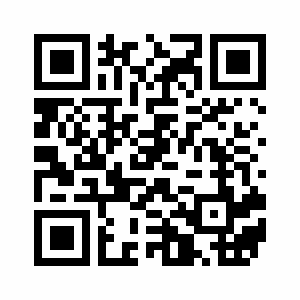 Move and Freeze YouTube song https://www.youtube.com/watch?v=388Q44ReOWE https://www.youtube.com/watch?v=388Q44ReOWE 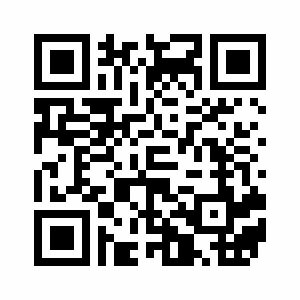 Jack Hartman Alphabet Movement YouTube video—Upper case letter workout https://www.youtube.com/watch?v=BQB7gpDpt6o https://www.youtube.com/watch?v=BQB7gpDpt6o 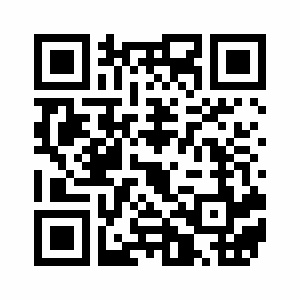 Card-Stacking—each student has a deck of cards and are directed to build a structure using all 52 cardsCard-Stacking—each student has a deck of cards and are directed to build a structure using all 52 cardsCard-Stacking—each student has a deck of cards and are directed to build a structure using all 52 cardsCard-Stacking—each student has a deck of cards and are directed to build a structure using all 52 cardsCard-Stacking—each student has a deck of cards and are directed to build a structure using all 52 cardsMinute-to-Win-It (team activities) – 6 balloons, 3 students. They have to try to keep all the balooons from touching the floor. Minute-to-Win-It (team activities) – 6 balloons, 3 students. They have to try to keep all the balooons from touching the floor. Minute-to-Win-It (team activities) – 6 balloons, 3 students. They have to try to keep all the balooons from touching the floor. Minute-to-Win-It (team activities) – 6 balloons, 3 students. They have to try to keep all the balooons from touching the floor. Minute-to-Win-It (team activities) – 6 balloons, 3 students. They have to try to keep all the balooons from touching the floor. WorksheetsWorksheetsWorksheetsWorksheetsWorksheetsSelf-Regulation strategies (Appendix 1)Self-Regulation strategies (Appendix 1)Self-Regulation strategies (Appendix 1)Self-Regulation strategies (Appendix 1)Self-Regulation strategies (Appendix 1)Self-Regulation ModelsSelf-Regulation ModelsSelf-Regulation ModelsSelf-Regulation ModelsSelf-Regulation ModelsThe Zones of RegulationHow Does Your Engine RunThe Zones of RegulationHow Does Your Engine RunThe Zones of RegulationHow Does Your Engine RunThe Zones of RegulationHow Does Your Engine RunThe Zones of RegulationHow Does Your Engine RunI Can Set ChallengesResources Daily Reflection Checklist (Appendix 2)Going for My Goal worksheet (Appendix 3)Self-Regulation StrategiesBe proactive, not reactive     Choose or modify the situation     Change your thinking     Control impulsesDate:Date:Date:Date:How well did I work today?How well did I work today?How well did I work today?How well did I work today?AlwaysSometimesNot ReallyI had my stuff.I worked hard (Go for it, finish it!)I was calm and regulated.  I tried new things and was okay making mistakesNext day, I need to…__________________________________________________Next day, I need to…__________________________________________________Next day, I need to…__________________________________________________Next day, I need to…__________________________________________________Going for my GoalGoing for my GoalMy Academic Goal:My Behaviour Goal: Things I can do to reach my goals:Things I can do to reach my goals:112233Did I achieve my goal?Did I achieve my goal?